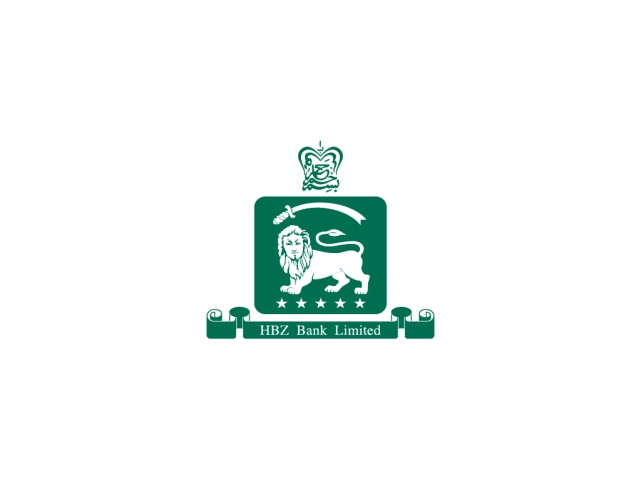 HBZ Bank Limited   (A subsidiary of Habib Bank AG Zurich)      GRADUATE TRAINEE PROGRAMME 2019The above Bank is looking to intake graduates in January 2019 at the following branches Attrium – Overport – KZNPMBurg – KZNWestiville – KZNFordsburg – Gauteng Boksburg – GautengLenasia – GautengLaudium – PretoriaRequirements:Either 3rd year or 4th year full time B.Comm students  completing their studies in 2018.Please forward CV to: Sagie@hbzbank.co.za   Further information contact : Sagie Gounden : Human Resources Manager – 031 2674400